School of Science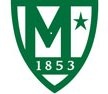 Summer 2021 Research Scholar ApplicationSubmission deadline: 3 March 2021First Name 												Last Name 												Student ID 		                           		    Cell Phone 						Manhattan College email 										Major Department 									_______	Cumulative GPA 											Faculty Sponsor 			________Faculty Sponsor phone			_____Faculty Sponsor email 										Title of Research Proposal 									_		 										 Anticipated Duration:       Start		             	              	     End  				        Year     Month     Day		      Year      Month      DayDo you need campus housing?       			Research Proposal Please attach a description of your proposed research project.Files must be either in a pdf or a Word format.Signature of Student   										Please read carefully:I understand that my electronic signature above: certifies that the information which I am providing on this application is, to the best of my knowledge, accurate and complete; indicates that I voluntarily give the School of Science permission to verify the information I have provided; affirms that I will complete the proposed research project at Manhattan College if chosen to receive an award and my report will appear in the Manhattan Scientist Ser. B, volume 8.Signature of Department Chair   					_                     __		Proposal GuidelinesPlease include the following sections (if relevant) in your research proposal.  In addition, you will need to have your proposal signed by your faculty advisor. Please limit your proposal to 3 pages.Contact Information   Please include your Name, email address, cell phone number, and Major Department.Faculty Advisor InformationPlease include your Faculty Advisor's Name, Department, email address, and Signature.Significance   Please explain the impact of your research project both in the context of your academic discipline and to society more generally.  Describe how your proposal fits into the research or literature of your field.Goals and ObjectivesPlease give a clear statement of your goals and objectives for this work.   This statement may be your thesis statement, research question, hypothesis, or other explanation of your goals and objectives. If the proposed work is part of a larger project (either yours or your research advisor’s), state the specific goals and objectives that will be accomplished during the summer session funded by this program.Project Design Please provide a short description of how you plan to execute your project, your research methods, and your timeline.  How will you address the questions involved in your thesis, research question, or hypothesis?  This may include research techniques, theoretical perspectives, data collection and analysis methods, etc.  Please explain how these methods will support or address your goals and objectives. Feasibility and Off-Campus Work Please identify any archives, equipment, materials, contacts, or other resources which you require to complete your project.  If these resources are not available at Manhattan College, explain how you or your faculty mentor will secure access to them.  Also, if you will complete any research away from campus, please identify the dates when you expect to be away, where you will be, and why it is necessary.Presentation           Please identify at least one professional conference or publication to which your work might be submitted.  In addition, it is expected that all Summer Research Scholars will make a presentation to the School of Science community at the end of the summer research period.Personal Interest and Career Goals    Please explain your interest in this research proposal/topic. Also please explain some of your future career goals and how these goals are related to this research project. Please identify the knowledge and skills you expect to acquire by completing this project. 